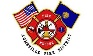 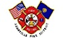 Aumsville Rural Fire Protection District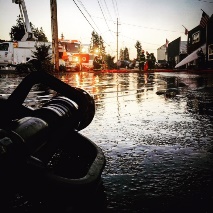 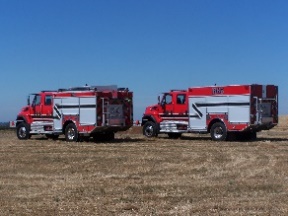 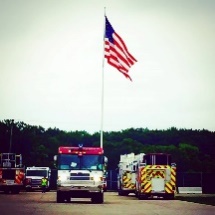 490 Church Street, P.O. Box 247, Aumsville, Oregon 97325-0247 (503) 749-2894 Fax (503) 749-2182 - Email admin@aumsvillefire.orgBOARD OF DIRECTORS WORK SESSION MEETING490 Church Street, AumsvilleJUNE 01, 2017Minutes 
Call to order: Meeting called to order by President Heffner at 1811 hours. Attendance: Board members: Garvin Smith, Michael Heffner, Rachel Fellis, Robert Garrison, Wayne Kuhl
Staff:  Chief Roy Hari, Office Administrator Trish Lutgen
Volunteer Firefighters: Approval of Agenda: Action: Motion to approve the agenda as presented by Director Kuhl, motion seconded by Director Garrison. And, with no discussion or changes the motion carried unanimous.Work Session:Good Steward: Strategic Plan was approved and will be used as a tool to guide us moving forward.Inquire about a reference for laws that pertain to fire districts.Good Governance: Director Kuhl wants to be familiar with laws and how they apply.Directors felt that the SDAO trainings would also be helpful.Operational Compliance: Director Smith is worried about volunteers. This is a possible area where a committee could be formed.Board members will start to communicate with the Chief. Budget: Continue as is, following the current practices.Customer Relations:Look at starting a volunteer committee.Personnel:Staff morale: Establish a volunteer/staff appreciation. Management of employee performance: Chief Hari is working on a new employee performance review that can be used for everyone.Work Assignments: Create an Organizational ChartCreate a level of command.Updating the Chief Position DescriptionNext Meeting Date: June 8th at 1800 hours (6 pm) at 490 Church Street, Aumsville OR 97325Adjourn: Action: Motion to adjourn by Director Kuhl, motion seconded by Director Fellis. And, with no discussion or changes the motion carried unanimously adjourning the meeting at 2005 hours (8:05 pm).Wayne Kuhl, Secretary ______________________________________  Date: __________________Michael Heffner, President ______________________________________  Date: __________________